MY FEEDBACK FORM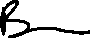 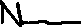 NAME/SIGNATURE/DATE: Onochie Tobechukwu  Francis ;…………………………………….; 30/04/20S/NPARAMETERRESPONSE LEVELRESPONSE LEVELRESPONSE LEVELS/NPARAMETERYES(5 points)NO(0 points)NOTSURE(3points)1Are you learning valuable information?  Not sure2Are the explanations of concepts clear?No3Is the Instructor’s delivery engaging?Not sure4Are there enough helpful practice activities?No5Was the course description accurate?Yes6Is the instructor knowledgeable about the topic?YesTOTAL SCORETOTAL SCORE1006FINAL REMARKSFINAL REMARKSGood, but could be better Good, but could be better Good, but could be better EXCELLENT (5POINTS)EXCELLENT (5POINTS)FAIR (3 POINT)FAIR (3 POINT)FairFairFairPOOR (0 POINTS)POOR (0 POINTS)